Publicado en Madrid el 18/01/2023 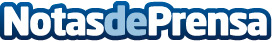 FITUR constata el auge del Turismo Activo y el Ecoturismo en CanariasLos modelos sostenibles de turismo se imponen en la oferta de las islas, generando importantes ingresos y dejando obsoleto el modelo de "contar turistas"Datos de contacto:Raúl Vega928915133Nota de prensa publicada en: https://www.notasdeprensa.es/fitur-constata-el-auge-del-turismo-activo-y-el Categorias: Nacional Viaje Canarias Turismo http://www.notasdeprensa.es